Penketh South Nursery 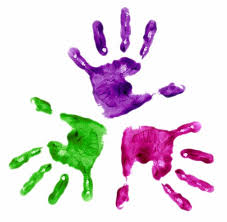 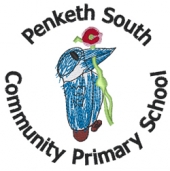 Expression of Interest FormAbout our Nursery:We are a purpose built school nursery staffed by a highly qualified teacher and 3 teaching assistants.  Our Early Years provision was judged outstanding by Ofsted in 2017.  In Early Years at Penketh South we aim to provide a safe, secure and stimulating environment where all children, families and staff feel valued, empowered and happy to grow and learn together.  Our broad and balanced curriculum seeks to nurture curiosity, develop confident  communicators and inspire imaginations through children’s natural interests.  Children actively learn through play and develop independence, confidence and self-esteem, skilfully supported and challenged by practitioners who seek to foster a life-long love of learning.Times:	Morning Session:  8.40 – 11.40am		Lunch Club:  11.40 – 12.30pm		Afternoon Session:  12.30 – 3.25pmFees for 2021-2022:  3 hour session - £12 / Lunch Club - £3 / Full day – £27We accept children who are in receipt of 2 year funding and 3 year funding including 30 hours.  (Your child can access 15 hours funding from as soon as the day after their 3rd birthday.)  We also accept childcare vouchers.………………………………………………………………………………………………………………………………………………....Child’s Name:………………………………………………………………………………………………………………………….Age:……………………………………………………………..  DOB:………………………………………………………………Parent / Carer / Guardian Name:……………………………………………………………………………………..Telephone No’s……………………………………………………………………………………………………………………..Email Address:………………………………………………………………………………………………………………………Approximate desired start date……………………………………………………………………………………..Please tick the sessions required (to give us an indication for numbers):Parent / Carer / Guardian Signature:………………………………………………Date:……………………………………..MondayTuesdayWednesdayThursdayFridayMorningLunch Afternoon